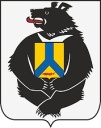 АДМИНИСТРАЦИЯСУЛУКСКОГО СЕЛЬСКОГО ПОСЕЛЕНИЯВерхнебуреинского муниципального районаХабаровского краяР А С П О Р Я Ж Е Н И Еот 29.04.2021  №18п. СулукО функционировании администрации Сулукского сельского поселения Верхнебуреинского муниципального района Хабаровского края в период с 1 по 10 мая мая 2021 г. включительно.В соответствии с пунктом 2 Указа Президента  Российской Федерации от 23 апреля 2021г. №242 «Об установлении на территории Российской Федерации нерабочих дней в мае 2021 г.» в целях обеспечения функционирования администрации Сулукского сельского поселения Верхнебуреинского муниципального района Хабаровского края в период с 1 по 10 мая 2021г. включительно:Определить численность муниципальных служащих поселения, лиц, замещающих должности, не являющиеся должностями муниципальной службы поселения в администрации Сулукского сельского поселения в период с 1 по 10 мая 2021г. включительно, согласно приложения 1.При определении численности работников, обеспечивающих функционирование администрации Сулукского сельского поселения в период с 1 по 10 мая 2021г. включительно исходить из необходимости обеспечения эффективного функционирования администрации Сулукского сельского поселения, неукоснительного исполнения федеральных, краевых, районных нормативных правовых актов, регламентирующих осуществление возложенных на органы местного самоуправления поселения задач и функции. Контроль за выполнением настоящего распоряжения оставляю за собой;Настоящее распоряжение вступает в силу со дня его подписания.Глава Сулукского сельского поселения                                              С.П. РябовПриложение 1К распоряжению главы Сулукского сельского поселения №18 от 29.04.2021г.Функционирование администрации Сулукского сельского поселения01.0502.0503.0504.0505.0506.0507.0508.0509.0510.05СулукРябов С.П. 89842610567Рябов С.П. 89842610567Рябов С.П. 89842610567Рябов С.П. 89842610567Черепанова Л.А.89144063574Рябов С.П. 89842610567Черепанова Л.А. 89144063574Рябов С.П. 89842610567Кругляк Т.В.89147796840Рябов С.П. 89842610567Кругляк Т.В.89147796840Рябов С.П. 89842610567Рябов С.П. 89842610567Рябов С.П. 89842610567СолониСоломатин В.В.89141760883Соломатин В.В.89141760883Соломатин В.В.89141760883Соломатин В.В.89141760883Тетюшкина С.В.89143190669Соломатин В.В.89141760883Тетюшкина С.В.89143190669Соломатин В.В.89141760883Тетюшкина С.В.89143190669Соломатин В.В.89141760883Тетюшкина С.В.89143190669Соломатин В.В.89141760883Соломатин В.В.89141760883Соломатин В.В.89141760883